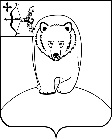 АДМИНИСТРАЦИЯ  АФАНАСЬЕВСКОГО  МУНИЦИПАЛЬНОГО ОКРУГАКИРОВСКОЙ  ОБЛАСТИПОСТАНОВЛЕНИЕ08.02.2023                                                                                                          № 58пгт. АфанасьевоОб утверждении Правил определения требований к закупаемым заказчиками муниципального образования Афанасьевский муниципальный округ Кировской области отдельным видам товаров, работ, услуг (в том числе предельных цен товаров, работ, услуг)                   В соответствии со статьей 19 Федерального закона от 05.04.2013 № 44-ФЗ «О контрактной системе в сфере закупок товаров, работ, услуг для обеспечения государственных и муниципальных нужд», постановлением Правительства Российской Федерации от 02.09.2015 № 926 «Об утверждении Общих правил определения требований к закупаемым заказчиками отдельным видам товаров, работ, услуг (в том числе предельных цен товаров, работ, услуг)», администрация Афанасьевского муниципального округа ПОСТАНОВЛЯЕТ:            1. Утвердить Правила определения требований к закупаемым заказчиками муниципального образования Афанасьевский муниципальный округ Кировской области отдельным видам товаров, работ, услуг (в том числе предельных цен товаров, работ, услуг) согласно приложению.            2. Признать утратившим силу постановления администрации Афанасьевского района:            2.1. От 08.04.2016 № 88 «Об утверждении Правил определения требований к закупаемым заказчиками муниципального образования Афанасьевский муниципальный район Кировской области отдельным видам товаров, работ, услуг (в том числе предельных цен товаров, работ, услуг)».            2.2. От 21.07.2017 № 224 «О внесении изменений в постановление администрации Афанасьевского района от 08.04.2016 № 88 «Об утверждении Правил определения требований к закупаемым заказчиками муниципального образования Афанасьевский муниципальный район Кировской области отдельным видам товаров, работ, услуг (в том числе предельных цен товаров, работ, услуг».3. Контроль за выполнением постановления возложить на управляющего делами, начальника управления делами администрации Афанасьевского муниципального округа.4. Настоящее постановление вступает в силу после официального опубликования и распространяется на правоотношения, возникшие с 01.01.2023.5. Настоящее постановление размещению в единой информационной системе в сфере закупок (www://zakupki.gov.ru). Приложение УТВЕРЖДЕНЫпостановлением администрации Афанасьевского муниципального округаот 08.02.2023  № 58	ПРАВИЛАопределения требований к закупаемым заказчиками муниципального образования Афанасьевский муниципальный округ Кировской области отдельным видам товаров, работ, услуг (в том числе предельных цен товаров, работ, услуг)1. Настоящие Правила устанавливают порядок определения требований к отдельным видам товаров, работ, услуг (в том числе предельных цен товаров, работ, услуг), закупаемым органами местного самоуправления муниципального образования Афанасьевский муниципальный округ Кировской области, их отраслевыми органами и подведомственными им казенными учреждениями, бюджетными учреждениями и муниципальными унитарными предприятиями.Под видом товаров, работ, услуг в целях настоящих Правил понимаются виды товаров, работ, услуг, соответствующие 6-значному коду позиции по Общероссийскому классификатору продукции по видам экономической деятельности.2. Органы местного самоуправления муниципального образования Афанасьевский муниципальный округ, их отраслевые органы, являющиеся в соответствии с бюджетным законодательством Российской Федерации главными распорядителями бюджетных средств (далее – главные распорядители бюджетных средств), утверждают определенные в соответствии с настоящими Правилами требования к закупаемым ими и подведомственными им организациями, предусмотренными пунктом 1 настоящих Правил, отдельным видам товаров, работ, услуг, включающие перечень отдельных видов товаров, работ, услуг, их потребительские свойства (в том числе качество) и иные характеристики (в том числе предельные цены товаров, работ, услуг) (далее - ведомственный перечень).3. Ведомственный перечень составляется по примерной форме согласно приложению № 1 и включает отдельные виды товаров, работ, услуг, в отношении которых определяются требования к их потребительским свойствам (в том числе качеству) и иным характеристикам (в том числе предельные цены товаров, работ, услуг), содержащиеся в обязательном перечне, предусмотренном приложением № 2 к настоящим Правилам (далее – обязательный перечень).4. В отношении отдельных видов товаров, работ, услуг, включенных в обязательный перечень, в ведомственном перечне определяются их потребительские свойства (в том числе качество) и иные характеристики (в том числе предельные цены указанных товаров, работ, услуг), если указанные свойства и характеристики не определены в обязательном перечне.5. Главные распорядители бюджетных средств в ведомственном перечне определяют значения характеристик (свойств) отдельных видов товаров, работ, услуг (в том числе предельные цены товаров, работ, услуг), включенных в обязательный перечень, в случае, если в обязательном перечне не определены значения таких характеристик (свойств) (в том числе предельные цены товаров, работ, услуг).6. Отдельные виды товаров, работ, услуг, не включенные в обязательный перечень, подлежат включению в ведомственный перечень при условии, если средняя арифметическая сумма значений следующих критериев превышает 20 процентов:6.1. Доля оплаты по отдельному виду товаров, работ, услуг для обеспечения муниципальных нужд за отчетный финансовый год (в соответствии с графиками платежей) по контрактам, информация о которых включена в реестр контрактов, заключенных заказчиками, и реестр контрактов, содержащих сведения, составляющие государственную тайну, главными распорядителями бюджетных средств и подведомственными им организациями, предусмотренными пунктом 1 настоящих Правил, в общем объеме оплаты по контрактам, включенным в указанные реестры (по графикам платежей), заключенным соответствующим главными распорядителями бюджетных средств и  подведомственными им организациями.6.2. Доля контрактов главных распорядителей бюджетных средств и подведомственных им организаций, предусмотренными пунктом 1 настоящих Правил, на приобретение отдельного вида товаров, работ, услуг для обеспечения муниципальных нужд, заключенных в отчетном финансовом году в общем количестве контрактов этих главных распорядителей бюджетных средств и подведомственных им организаций на приобретение товаров, работ, услуг, заключенных в отчетном финансовом году.7. Главные распорядители бюджетных средств при включении в ведомственный перечень отдельных видов товаров, работ, услуг, не указанных в обязательном перечне, применяют установленные в пункте 6 настоящих Правил критерии, исходя из определения их значений в процентном отношении к объему закупок, осуществляемых ими и подведомственными им организациями, предусмотренными пунктом 1 настоящих Правил.8. В целях формирования ведомственного перечня главные распорядители бюджетных средств вправе определять дополнительные критерии отбора отдельных видов товаров, работ, услуг и порядок их применения, не приводящие к сокращению значения критериев, установленных в пункте 6 настоящих Правил.9. Главные распорядители бюджетных средств при формировании ведомственного перечня вправе включить в него дополнительно:9.1. Отдельные виды товаров, работ, услуг, не указанные в обязательном перечне и не соответствующие значениям критериев, установленным в пункте 6 настоящих Правил.9.2. Характеристики (свойства) товаров, работ, услуг, не включенные в обязательный перечень и не приводящие к необоснованным ограничениям количества участников закупки.9.3. Значения количественных и (или) качественных показателей характеристик (свойств) товаров, работ, услуг, которые отличаются от значений, предусмотренных обязательным перечнем, и обоснование которых содержится в соответствующей графе приложения № 1, в том числе с учетом функционального назначения товара, под которым для целей настоящих Правил понимается цель и условия использования (применения) товара, позволяющие товару выполнять свое основное назначение, вспомогательные функции или определяющие универсальность применения товара (выполнение соответствующих функций, работ, оказание соответствующих услуг, территориальные, климатические факторы и другое).10. Дополнительно включаемые в ведомственный перечень отдельные виды товаров, работ, услуг должны отличаться от указанных в обязательном перечне отдельных видов товаров, работ, услуг кодом товара, работы, услуги в соответствии с Общероссийским классификатором продукции по видам экономической деятельности.11. Требования к отдельным видам товаров, работ, услуг определяются с учетом категорий и (или) групп должностей работников, если затраты на приобретение отдельных видов товаров, работ, услуг в соответствии с Правилами определения нормативных затрат на обеспечение функций муниципальных органов Афанасьевского муниципального округа (включая подведомственные муниципальные казенные учреждения), утвержденными администрацией (далее – Правила определения нормативных затрат), определяются с учетом категорий и (или) групп должностей работников.Требования к отдельным видам товаров, работ, услуг, закупаемым подведомственными организациями, предусмотренными пунктом 1 настоящих Правил, разграничиваются по категориям и (или) группам должностей работников указанных учреждений и предприятий согласно штатному расписанию.12. Ведомственный перечень формируется главными распорядителями бюджетных средств с учетом:12.1. Положений технических регламентов, стандартов и иных положений, предусмотренных законодательством Российской Федерации, в том числе законодательством Российской Федерации об энергосбережении и о повышении энергетической эффективности и законодательством Российской Федерации в области охраны окружающей среды.12.2. Положений статьи 33 Федерального закона от 05.04.2013 № 44-ФЗ "О контрактной системе в сфере закупок товаров, работ, услуг для обеспечения государственных и муниципальных нужд" (далее – Федеральный закон от 05.04.2013 № 44-ФЗ).12.3. Принципа обеспечения конкуренции, определенного статьей 8 Федерального закона от 05.04.2013 № 44-ФЗ.13. Ведомственный перечень формируется с учетом функционального назначения товара и должен содержать одну или несколько следующих характеристик в отношении каждого отдельного вида товаров, работ, услуг:13.1. Потребительские свойства (в том числе качество и иные характеристики).13.2. Иные характеристики (свойства), не являющиеся потребительскими свойствами.13.3. Предельные цены товаров, работ, услуг.14. Используемые при формировании ведомственного перечня значения потребительских свойств (в том числе качества) и иных характеристик (свойств) отдельных видов товаров, работ, услуг устанавливаются в количественных и (или) качественных показателях с указанием (при необходимости) единицы измерения в соответствии с Общероссийским классификатором единиц измерения.Количественные и (или) качественные показатели характеристик (свойств) отдельных видов товаров, работ, услуг могут быть выражены в виде точного значения, диапазона значений или запрета на применение таких характеристик (свойств).15. Значения характеристик (свойств) отдельных видов товаров, работ, услуг (в том числе предельные цены товаров, работ, услуг), включенных в ведомственный перечень, не могут превышать (если установлено верхнее предельное значение) или быть ниже (если установлено нижнее предельное значение) значений характеристик (свойств) соответствующих отдельных видов товаров, работ, услуг (в том числе предельных цен товаров, работ, услуг), установленных в обязательном перечне с учетом категорий и (или) групп должностей работников.16. Предельные цены товаров, работ, услуг устанавливаются в рублях в абсолютном денежном выражении (с точностью до 2-го знака после запятой).Предельные цены товаров, работ, услуг, установленные главными распорядителями бюджетных средств не могут превышать предельные цены товаров, работ, услуг, установленные ими при утверждении нормативных затрат на обеспечение функций муниципальных органов Афанасьевского муниципального округа (включая подведомственные муниципальные казенные учреждения).Цена единицы планируемых к закупке товаров, работ, услуг не может быть выше предельной цены товаров, работ, услуг, установленной в ведомственном перечне.17. Ведомственный перечень, утвержденный главными распорядителями бюджетных средств, должен позволять обеспечивать муниципальные нужды, но не приводить к закупкам товаров, работ, услуг, которые имеют избыточные потребительские свойства (функциональные, эргономические, эстетические, технологические, экологические свойства, свойства надежности и безопасности, значения которых не обусловлены их пригодностью для эксплуатации и потребления в целях оказания муниципальных услуг (выполнения работ) и реализации муниципальных функций) или являются предметами роскоши в соответствии с законодательством Российской Федерации.____Примерная форма перечняотдельных видов товаров, работ, услуг, их потребительские свойства (в том числе качество) и иные характеристики(в том числе предельные цены товаров, работ, услуг) к ним* Указывается в случае установления характеристик, отличающихся от значений, содержащихся в обязательном перечне отдельных видов товаров, работ, услуг, в отношении которых определяются требования к их потребительским свойствам (в том числе качеству) и иным характеристикам (в том числе предельные цены товаров, работ, услуг).Обязательный переченьотдельных видов товаров, работ, услуг, в отношении которых определяются требования к потребительским свойствам (в том числе качеству)и иным характеристикам (в том числе предельные цены товаров, работ, услуг)_____Глава Афанасьевского муниципального округа     Е.М. БелёваПриложение  № 1к Правилам определения требований к закупаемым заказчиками муниципального образования Афанасьевский муниципальный округ Кировской области отдельным видам товаров, работ, услуг (в том числе предельных цен товаров, работ, услуг)№ п/пКод по ОКПД2Наименование отдельного вида товаров, работ, услугЕдиница измеренияЕдиница измеренияТребования к потребительским свойствам (в том числе качеству) и иным характеристикам, содержащиеся в обязательном перечне, утвержденном постановлением администрации Требования к потребительским свойствам (в том числе качеству) и иным характеристикам, содержащиеся в обязательном перечне, утвержденном постановлением администрации Требования к потребительским свойствам (в том числе качеству) и иным характеристикам, утвержденные главным распорядителем бюджетных средствТребования к потребительским свойствам (в том числе качеству) и иным характеристикам, утвержденные главным распорядителем бюджетных средствТребования к потребительским свойствам (в том числе качеству) и иным характеристикам, утвержденные главным распорядителем бюджетных средствТребования к потребительским свойствам (в том числе качеству) и иным характеристикам, утвержденные главным распорядителем бюджетных средств№ п/пКод по ОКПД2Наименование отдельного вида товаров, работ, услугКод по ОКЕИНаименованиеХарактеристикаЗначение характеристикиХарактеристикаЗначение характеристикиОбоснование отклонения значения характеристики от утвержденного администрацией в обязательном перечнеФункциональное назначение *Отдельные виды товаров, работ, услуг, включенные в обязательный перечень отдельных видов товаров, работ, услуг, предусмотренный приложением № 2 к Правилам определения требований к закупаемым заказчиками муниципального образования Афанасьевский муниципальный округ Кировской области отдельным видам товаров, работ, услуг (в том числе предельных цен товаров, работ, услуг), утвержденным постановлением администрации Отдельные виды товаров, работ, услуг, включенные в обязательный перечень отдельных видов товаров, работ, услуг, предусмотренный приложением № 2 к Правилам определения требований к закупаемым заказчиками муниципального образования Афанасьевский муниципальный округ Кировской области отдельным видам товаров, работ, услуг (в том числе предельных цен товаров, работ, услуг), утвержденным постановлением администрации Отдельные виды товаров, работ, услуг, включенные в обязательный перечень отдельных видов товаров, работ, услуг, предусмотренный приложением № 2 к Правилам определения требований к закупаемым заказчиками муниципального образования Афанасьевский муниципальный округ Кировской области отдельным видам товаров, работ, услуг (в том числе предельных цен товаров, работ, услуг), утвержденным постановлением администрации Отдельные виды товаров, работ, услуг, включенные в обязательный перечень отдельных видов товаров, работ, услуг, предусмотренный приложением № 2 к Правилам определения требований к закупаемым заказчиками муниципального образования Афанасьевский муниципальный округ Кировской области отдельным видам товаров, работ, услуг (в том числе предельных цен товаров, работ, услуг), утвержденным постановлением администрации Отдельные виды товаров, работ, услуг, включенные в обязательный перечень отдельных видов товаров, работ, услуг, предусмотренный приложением № 2 к Правилам определения требований к закупаемым заказчиками муниципального образования Афанасьевский муниципальный округ Кировской области отдельным видам товаров, работ, услуг (в том числе предельных цен товаров, работ, услуг), утвержденным постановлением администрации Отдельные виды товаров, работ, услуг, включенные в обязательный перечень отдельных видов товаров, работ, услуг, предусмотренный приложением № 2 к Правилам определения требований к закупаемым заказчиками муниципального образования Афанасьевский муниципальный округ Кировской области отдельным видам товаров, работ, услуг (в том числе предельных цен товаров, работ, услуг), утвержденным постановлением администрации Отдельные виды товаров, работ, услуг, включенные в обязательный перечень отдельных видов товаров, работ, услуг, предусмотренный приложением № 2 к Правилам определения требований к закупаемым заказчиками муниципального образования Афанасьевский муниципальный округ Кировской области отдельным видам товаров, работ, услуг (в том числе предельных цен товаров, работ, услуг), утвержденным постановлением администрации Отдельные виды товаров, работ, услуг, включенные в обязательный перечень отдельных видов товаров, работ, услуг, предусмотренный приложением № 2 к Правилам определения требований к закупаемым заказчиками муниципального образования Афанасьевский муниципальный округ Кировской области отдельным видам товаров, работ, услуг (в том числе предельных цен товаров, работ, услуг), утвержденным постановлением администрации Отдельные виды товаров, работ, услуг, включенные в обязательный перечень отдельных видов товаров, работ, услуг, предусмотренный приложением № 2 к Правилам определения требований к закупаемым заказчиками муниципального образования Афанасьевский муниципальный округ Кировской области отдельным видам товаров, работ, услуг (в том числе предельных цен товаров, работ, услуг), утвержденным постановлением администрации Отдельные виды товаров, работ, услуг, включенные в обязательный перечень отдельных видов товаров, работ, услуг, предусмотренный приложением № 2 к Правилам определения требований к закупаемым заказчиками муниципального образования Афанасьевский муниципальный округ Кировской области отдельным видам товаров, работ, услуг (в том числе предельных цен товаров, работ, услуг), утвержденным постановлением администрации Отдельные виды товаров, работ, услуг, включенные в обязательный перечень отдельных видов товаров, работ, услуг, предусмотренный приложением № 2 к Правилам определения требований к закупаемым заказчиками муниципального образования Афанасьевский муниципальный округ Кировской области отдельным видам товаров, работ, услуг (в том числе предельных цен товаров, работ, услуг), утвержденным постановлением администрации Дополнительный перечень отдельных видов товаров, работ, услуг, определенный главным распорядителем бюджетных средствДополнительный перечень отдельных видов товаров, работ, услуг, определенный главным распорядителем бюджетных средствДополнительный перечень отдельных видов товаров, работ, услуг, определенный главным распорядителем бюджетных средствДополнительный перечень отдельных видов товаров, работ, услуг, определенный главным распорядителем бюджетных средствДополнительный перечень отдельных видов товаров, работ, услуг, определенный главным распорядителем бюджетных средствДополнительный перечень отдельных видов товаров, работ, услуг, определенный главным распорядителем бюджетных средствДополнительный перечень отдельных видов товаров, работ, услуг, определенный главным распорядителем бюджетных средствДополнительный перечень отдельных видов товаров, работ, услуг, определенный главным распорядителем бюджетных средствДополнительный перечень отдельных видов товаров, работ, услуг, определенный главным распорядителем бюджетных средствДополнительный перечень отдельных видов товаров, работ, услуг, определенный главным распорядителем бюджетных средствДополнительный перечень отдельных видов товаров, работ, услуг, определенный главным распорядителем бюджетных средствххххххххххххПриложение  № 2к Правилам определения требований к закупаемым заказчиками муниципального образования Афанасьевский муниципальный округ Кировской области отдельным видам товаров, работ, услуг (в том числе предельных цен товаров, работ, услуг)№ п/пКод по ОКПД2Наименование отдельного вида товаров, работ, услугТребования к потребительским свойствам (в том числе качеству) и иным характеристикам (в том числе предельные цены) отдельных видов товаров, работ, услугТребования к потребительским свойствам (в том числе качеству) и иным характеристикам (в том числе предельные цены) отдельных видов товаров, работ, услугТребования к потребительским свойствам (в том числе качеству) и иным характеристикам (в том числе предельные цены) отдельных видов товаров, работ, услугТребования к потребительским свойствам (в том числе качеству) и иным характеристикам (в том числе предельные цены) отдельных видов товаров, работ, услугТребования к потребительским свойствам (в том числе качеству) и иным характеристикам (в том числе предельные цены) отдельных видов товаров, работ, услугТребования к потребительским свойствам (в том числе качеству) и иным характеристикам (в том числе предельные цены) отдельных видов товаров, работ, услуг№ п/пКод по ОКПД2Наименование отдельного вида товаров, работ, услугНаименование характеристикиЕдиница измеренияЕдиница измеренияЗначение характеристикиЗначение характеристикиЗначение характеристики№ п/пКод по ОКПД2Наименование отдельного вида товаров, работ, услугНаименование характеристикиКод по ОКЕИНаиме-нованиеГлавные распорядители бюджетных средствГлавные распорядители бюджетных средствГлавные распорядители бюджетных средств№ п/пКод по ОКПД2Наименование отдельного вида товаров, работ, услугНаименование характеристикиКод по ОКЕИНаиме-нованиеВысшее должностное лицо, высшие должности муниципальной службыГлавные должности муниципальной службы, директор, заместитель директора муниципального учреждения и муниципального предприятияВедущие, старшие, младшие должности муниципальной службы, работники муниципальных учреждений123456789 126.20.11Компьютеры портативные массой не более 10 кг такие, как ноутбуки, планшетные компьютеры, карманные компьютеры, в том числе совмещающие функции мобильного телефонного аппарата, электронные записные книжки и аналогичная компьютерная техника.  Пояснения по требуемой продукции: ноутбуки, планшетные компьютерыразмер и тип экрана126.20.11Компьютеры портативные массой не более 10 кг такие, как ноутбуки, планшетные компьютеры, карманные компьютеры, в том числе совмещающие функции мобильного телефонного аппарата, электронные записные книжки и аналогичная компьютерная техника.  Пояснения по требуемой продукции: ноутбуки, планшетные компьютерывес126.20.11Компьютеры портативные массой не более 10 кг такие, как ноутбуки, планшетные компьютеры, карманные компьютеры, в том числе совмещающие функции мобильного телефонного аппарата, электронные записные книжки и аналогичная компьютерная техника.  Пояснения по требуемой продукции: ноутбуки, планшетные компьютерытип процессора126.20.11Компьютеры портативные массой не более 10 кг такие, как ноутбуки, планшетные компьютеры, карманные компьютеры, в том числе совмещающие функции мобильного телефонного аппарата, электронные записные книжки и аналогичная компьютерная техника.  Пояснения по требуемой продукции: ноутбуки, планшетные компьютерычастота процессора126.20.11Компьютеры портативные массой не более 10 кг такие, как ноутбуки, планшетные компьютеры, карманные компьютеры, в том числе совмещающие функции мобильного телефонного аппарата, электронные записные книжки и аналогичная компьютерная техника.  Пояснения по требуемой продукции: ноутбуки, планшетные компьютерыразмер оперативной памяти126.20.11Компьютеры портативные массой не более 10 кг такие, как ноутбуки, планшетные компьютеры, карманные компьютеры, в том числе совмещающие функции мобильного телефонного аппарата, электронные записные книжки и аналогичная компьютерная техника.  Пояснения по требуемой продукции: ноутбуки, планшетные компьютерыобъем накопителя126.20.11Компьютеры портативные массой не более 10 кг такие, как ноутбуки, планшетные компьютеры, карманные компьютеры, в том числе совмещающие функции мобильного телефонного аппарата, электронные записные книжки и аналогичная компьютерная техника.  Пояснения по требуемой продукции: ноутбуки, планшетные компьютерытип жесткого диска126.20.11Компьютеры портативные массой не более 10 кг такие, как ноутбуки, планшетные компьютеры, карманные компьютеры, в том числе совмещающие функции мобильного телефонного аппарата, электронные записные книжки и аналогичная компьютерная техника.  Пояснения по требуемой продукции: ноутбуки, планшетные компьютерыоптический привод126.20.11Компьютеры портативные массой не более 10 кг такие, как ноутбуки, планшетные компьютеры, карманные компьютеры, в том числе совмещающие функции мобильного телефонного аппарата, электронные записные книжки и аналогичная компьютерная техника.  Пояснения по требуемой продукции: ноутбуки, планшетные компьютерыналичие модулей    Wi-Fi, Bluetooth, поддержки 3G (UMTS)126.20.11Компьютеры портативные массой не более 10 кг такие, как ноутбуки, планшетные компьютеры, карманные компьютеры, в том числе совмещающие функции мобильного телефонного аппарата, электронные записные книжки и аналогичная компьютерная техника.  Пояснения по требуемой продукции: ноутбуки, планшетные компьютерытип видеоадаптера126.20.11Компьютеры портативные массой не более 10 кг такие, как ноутбуки, планшетные компьютеры, карманные компьютеры, в том числе совмещающие функции мобильного телефонного аппарата, электронные записные книжки и аналогичная компьютерная техника.  Пояснения по требуемой продукции: ноутбуки, планшетные компьютерывремя работы126.20.11Компьютеры портативные массой не более 10 кг такие, как ноутбуки, планшетные компьютеры, карманные компьютеры, в том числе совмещающие функции мобильного телефонного аппарата, электронные записные книжки и аналогичная компьютерная техника.  Пояснения по требуемой продукции: ноутбуки, планшетные компьютерыоперационная система126.20.11Компьютеры портативные массой не более 10 кг такие, как ноутбуки, планшетные компьютеры, карманные компьютеры, в том числе совмещающие функции мобильного телефонного аппарата, электронные записные книжки и аналогичная компьютерная техника.  Пояснения по требуемой продукции: ноутбуки, планшетные компьютерыпредустановленное программное обеспечение126.20.11Компьютеры портативные массой не более 10 кг такие, как ноутбуки, планшетные компьютеры, карманные компьютеры, в том числе совмещающие функции мобильного телефонного аппарата, электронные записные книжки и аналогичная компьютерная техника.  Пояснения по требуемой продукции: ноутбуки, планшетные компьютерыпредельная цена на ноутбук383рубльне более 100 тыс.не более 80 тыс.не более 80 тыс.  126.20.11Компьютеры портативные массой не более 10 кг такие, как ноутбуки, планшетные компьютеры, карманные компьютеры, в том числе совмещающие функции мобильного телефонного аппарата, электронные записные книжки и аналогичная компьютерная техника.  Пояснения по требуемой продукции: ноутбуки, планшетные компьютерыпредельная цена на планшетный компьютер384рубльне более 60 тыс.не более 50 тыс.не более 50 тыс.226.20.15Машины вычислительные электронные цифровые прочие, содержащие или не содержащие в одном корпусе одно или два из следующих устройств для автоматической обработки данных: запоминающие устройства, устройства ввода, устройства вывода. Пояснения по требуемой продукции: компьютеры персональные настольные, рабочие станции вывода.тип (моноблок/системный блок и монитор)226.20.15Машины вычислительные электронные цифровые прочие, содержащие или не содержащие в одном корпусе одно или два из следующих устройств для автоматической обработки данных: запоминающие устройства, устройства ввода, устройства вывода. Пояснения по требуемой продукции: компьютеры персональные настольные, рабочие станции вывода.размер экрана/монитора226.20.15Машины вычислительные электронные цифровые прочие, содержащие или не содержащие в одном корпусе одно или два из следующих устройств для автоматической обработки данных: запоминающие устройства, устройства ввода, устройства вывода. Пояснения по требуемой продукции: компьютеры персональные настольные, рабочие станции вывода.тип процессора226.20.15Машины вычислительные электронные цифровые прочие, содержащие или не содержащие в одном корпусе одно или два из следующих устройств для автоматической обработки данных: запоминающие устройства, устройства ввода, устройства вывода. Пояснения по требуемой продукции: компьютеры персональные настольные, рабочие станции вывода.частота процессора226.20.15Машины вычислительные электронные цифровые прочие, содержащие или не содержащие в одном корпусе одно или два из следующих устройств для автоматической обработки данных: запоминающие устройства, устройства ввода, устройства вывода. Пояснения по требуемой продукции: компьютеры персональные настольные, рабочие станции вывода.размер оперативной памяти226.20.15Машины вычислительные электронные цифровые прочие, содержащие или не содержащие в одном корпусе одно или два из следующих устройств для автоматической обработки данных: запоминающие устройства, устройства ввода, устройства вывода. Пояснения по требуемой продукции: компьютеры персональные настольные, рабочие станции вывода.объем накопителя226.20.15Машины вычислительные электронные цифровые прочие, содержащие или не содержащие в одном корпусе одно или два из следующих устройств для автоматической обработки данных: запоминающие устройства, устройства ввода, устройства вывода. Пояснения по требуемой продукции: компьютеры персональные настольные, рабочие станции вывода.тип жесткого диска226.20.15Машины вычислительные электронные цифровые прочие, содержащие или не содержащие в одном корпусе одно или два из следующих устройств для автоматической обработки данных: запоминающие устройства, устройства ввода, устройства вывода. Пояснения по требуемой продукции: компьютеры персональные настольные, рабочие станции вывода.оптический привод226.20.15Машины вычислительные электронные цифровые прочие, содержащие или не содержащие в одном корпусе одно или два из следующих устройств для автоматической обработки данных: запоминающие устройства, устройства ввода, устройства вывода. Пояснения по требуемой продукции: компьютеры персональные настольные, рабочие станции вывода.тип видеоадаптера226.20.15Машины вычислительные электронные цифровые прочие, содержащие или не содержащие в одном корпусе одно или два из следующих устройств для автоматической обработки данных: запоминающие устройства, устройства ввода, устройства вывода. Пояснения по требуемой продукции: компьютеры персональные настольные, рабочие станции вывода.операционная система226.20.15Машины вычислительные электронные цифровые прочие, содержащие или не содержащие в одном корпусе одно или два из следующих устройств для автоматической обработки данных: запоминающие устройства, устройства ввода, устройства вывода. Пояснения по требуемой продукции: компьютеры персональные настольные, рабочие станции вывода.предустановленное программное обеспечение226.20.15Машины вычислительные электронные цифровые прочие, содержащие или не содержащие в одном корпусе одно или два из следующих устройств для автоматической обработки данных: запоминающие устройства, устройства ввода, устройства вывода. Пояснения по требуемой продукции: компьютеры персональные настольные, рабочие станции вывода.предельная цена326.20.16Устройства ввода или вывода, содержащие или не содержащие в одном корпусе запоминающие устройства. Пояснения по требуемой продукции: принтеры, сканерыметод печати (струйный/лазерный - для принтера)326.20.16Устройства ввода или вывода, содержащие или не содержащие в одном корпусе запоминающие устройства. Пояснения по требуемой продукции: принтеры, сканерыразрешение сканирования (для сканера)326.20.16Устройства ввода или вывода, содержащие или не содержащие в одном корпусе запоминающие устройства. Пояснения по требуемой продукции: принтеры, сканерыцветность (цветной/черно-белый)326.20.16Устройства ввода или вывода, содержащие или не содержащие в одном корпусе запоминающие устройства. Пояснения по требуемой продукции: принтеры, сканерымаксимальный формат326.20.16Устройства ввода или вывода, содержащие или не содержащие в одном корпусе запоминающие устройства. Пояснения по требуемой продукции: принтеры, сканерыскорость печати/сканирования326.20.16Устройства ввода или вывода, содержащие или не содержащие в одном корпусе запоминающие устройства. Пояснения по требуемой продукции: принтеры, сканерыналичие дополнительных модулей и интерфейсов (сетевой интерфейс, устройства чтения карт памяти и т.д.)326.20.16Устройства ввода или вывода, содержащие или не содержащие в одном корпусе запоминающие устройства. Пояснения по требуемой продукции: принтеры, сканерыпредельная цена426.20.18Устройства периферийные с двумя или более функциями: печать данных, копирование, сканирование, прием и передача факсимильных сообщений.метод печати (струйный/лазерный)426.20.18Устройства периферийные с двумя или более функциями: печать данных, копирование, сканирование, прием и передача факсимильных сообщений.разрешение сканирования 426.20.18Устройства периферийные с двумя или более функциями: печать данных, копирование, сканирование, прием и передача факсимильных сообщений.цветность (цветной/черно-белый)426.20.18Устройства периферийные с двумя или более функциями: печать данных, копирование, сканирование, прием и передача факсимильных сообщений.максимальный формат426.20.18Устройства периферийные с двумя или более функциями: печать данных, копирование, сканирование, прием и передача факсимильных сообщений.скорость печати/сканирования426.20.18Устройства периферийные с двумя или более функциями: печать данных, копирование, сканирование, прием и передача факсимильных сообщений.наличие дополнительных модулей и интерфейсов (сетевой интерфейс, устройства чтения карт памяти и т.д.)426.20.18Устройства периферийные с двумя или более функциями: печать данных, копирование, сканирование, прием и передача факсимильных сообщений.предельная цена426.30.11Аппаратура коммуникационная передающая с приемными устройствами. Пояснения по требуемой продукции: телефоны мобильныетип устройства (телефон/смартфон)426.30.11Аппаратура коммуникационная передающая с приемными устройствами. Пояснения по требуемой продукции: телефоны мобильныеподдерживаемые стандарты426.30.11Аппаратура коммуникационная передающая с приемными устройствами. Пояснения по требуемой продукции: телефоны мобильныеоперационная система426.30.11Аппаратура коммуникационная передающая с приемными устройствами. Пояснения по требуемой продукции: телефоны мобильныевремя работы426.30.11Аппаратура коммуникационная передающая с приемными устройствами. Пояснения по требуемой продукции: телефоны мобильныеметод управления (сенсорный/кнопочный)426.30.11Аппаратура коммуникационная передающая с приемными устройствами. Пояснения по требуемой продукции: телефоны мобильныеколичество SIM-карт426.30.11Аппаратура коммуникационная передающая с приемными устройствами. Пояснения по требуемой продукции: телефоны мобильныеналичие модулей и интерфейсов (Wi-Fi, Bluetooth, USB, GPS)426.30.11Аппаратура коммуникационная передающая с приемными устройствами. Пояснения по требуемой продукции: телефоны мобильныестоимость годового владения оборудованием  (включая договоры технической поддержки, обслуживания, сервисные договоры) из расчета на одного абонента (одну единицу трафика) в течение всего срока службы426.30.11Аппаратура коммуникационная передающая с приемными устройствами. Пояснения по требуемой продукции: телефоны мобильныепредельная цена383рубльне более 15 тыс.не более 10 тыс.не более 10 тыс. 529.10.21Средства транспортные с двигателем с искровым зажиганием, с рабочим объемом цилиндров не более 1500 см3, новыемощность двигателя251лошади-ная силане более 200не более 150529.10.21Средства транспортные с двигателем с искровым зажиганием, с рабочим объемом цилиндров не более 1500 см3, новыекомплектация529.10.21Средства транспортные с двигателем с искровым зажиганием, с рабочим объемом цилиндров не более 1500 см3, новыепредельная цена383рубльне более 1,5 млн.не более 1 млн.629.10.22Средства транспортные с двигателем с искровым зажиганием, с рабочим объемом цилиндров более 1500 см3, новыемощность двигателя251лошади-ная силане более 200не более 150629.10.22Средства транспортные с двигателем с искровым зажиганием, с рабочим объемом цилиндров более 1500 см3, новыекомплектация629.10.22Средства транспортные с двигателем с искровым зажиганием, с рабочим объемом цилиндров более 1500 см3, новыепредельная цена383рубльне более 1,5 млн.не более 1 млн.729.10.23Средства транспортные с поршневым двигателем внутреннего сгорания с воспламенением от сжатия (дизелем или полудизелем), новыемощность двигателя251лошади-ная силане более 200не более 150729.10.23Средства транспортные с поршневым двигателем внутреннего сгорания с воспламенением от сжатия (дизелем или полудизелем), новыекомплектация729.10.23Средства транспортные с поршневым двигателем внутреннего сгорания с воспламенением от сжатия (дизелем или полудизелем), новыепредельная цена383рубльне более 1,5 млн.не более 1 млн.829.10.24Средства автотранспортные для перевозки людей прочиемощность двигателя251лошади-ная силане более 200не более 150829.10.24Средства автотранспортные для перевозки людей прочиекомплектация829.10.24Средства автотранспортные для перевозки людей прочиепредельная цена383рубльне более 1,5 млн.не более 1 млн.931.01.11Мебель металлическая для офисов Пояснения по требуемой продукции: мебель для сидения, преимущественно с металлическим каркасомматериал (металл)931.01.11Мебель металлическая для офисов Пояснения по требуемой продукции: мебель для сидения, преимущественно с металлическим каркасомобивочные материалыпредельное значение: кожа натуральная. Возможные значения: искусственная кожа, мебельный (искусственный) мех, искусственная замша микрофибра), ткань, нетканые материалыпредельное значение: искусственная кожа. Возможные значения: мебельный (искусственный) мех, искусственная замша (микрофибра), ткань, нетканые материалыпредельное значение: искусственная кожа. Возможные значения: мебельный (искусственный) мех, искусственная замша (микрофибра), ткань, нетканые материалы931.01.11Мебель металлическая для офисов Пояснения по требуемой продукции: мебель для сидения, преимущественно с металлическим каркасомпредельная цена1031.01.12Мебель деревянная для офисовПояснения по требуемой продукции: мебель для сидения, преимущественно с деревянным каркасомматериал (вид древесины)предельное значение: массив древесины "ценных" пород (твердолиственных и тропических). Возможные значения: древесина хвойных и мягколиственных пород: береза, лиственница, сосна, ельвозможное значение: древесина хвойных и мягколиственных пород: береза, лиственница, сосна, ельвозможное значение: древесина хвойных и мягколиственных пород: береза, лиственница, сосна, ель1031.01.12Мебель деревянная для офисовПояснения по требуемой продукции: мебель для сидения, преимущественно с деревянным каркасомобивочные материалыпредельное значение: кожа натуральная. Возможные значения: искусственная кожа, мебельный (искусственный) мех, искусственная замша (микрофибра), ткань, нетканые материалыпредельное значение: искусственная кожа. Возможные значения: мебельный (искусственный) мех, искусственная замша (микрофибра), ткань, нетканые материалыпредельное значение: искусственная кожа. Возможные значения: мебельный (искусственный) мех, искусственная замша (микрофибра), ткань, нетканые материалы1031.01.12Мебель деревянная для офисовПояснения по требуемой продукции: мебель для сидения, преимущественно с деревянным каркасомпредельная цена1149.32.12Услуги по аренде легковых автомобилей с водителеммощность двигателя автомобиля251лошади-ная силане более 200не более 200 не более 200  1149.32.12Услуги по аренде легковых автомобилей с водителемтип коробки передач автомобиля1149.32.12Услуги по аренде легковых автомобилей с водителемкомплектация автомобиля1149.32.12Услуги по аренде легковых автомобилей с водителемвремя предоставления автомобиля потребителю1149.32.12Услуги по аренде легковых автомобилей с водителемпредельная цена1261.20.11Услуги подвижной связи общего пользования - обеспечение доступа и поддержка пользователя. Пояснения по требуемым услугам: оказание услуг подвижной радиотелефонной связитарификация услуги голосовой связи, доступа в информацтонно-телекоммуникационную сеть "Интернет" (лимитная/белимитная)1261.20.11Услуги подвижной связи общего пользования - обеспечение доступа и поддержка пользователя. Пояснения по требуемым услугам: оказание услуг подвижной радиотелефонной связиобъем доступа услуги голосовой связи (минут), доступа в информацтонно-телекоммуникационную сеть "Интернет"  (Гб)1261.20.11Услуги подвижной связи общего пользования - обеспечение доступа и поддержка пользователя. Пояснения по требуемым услугам: оказание услуг подвижной радиотелефонной связидоступ услуги голосовой связи (домашний регион, территория Российской Федерации, за пределами Российской Федерации - роуминг), доступ в информацтонно-телекоммуникационную сеть "Интернет"  (Гб), (да/нет)1261.20.11Услуги подвижной связи общего пользования - обеспечение доступа и поддержка пользователя. Пояснения по требуемым услугам: оказание услуг подвижной радиотелефонной связипредельная цена383рубльне более 4 тыс.не более 2 тыс. не более 2 тыс.1361.20.30Услуги по передаче данных по беспроводным телекоммуникационным сетям. Пояснения по требуемой услуге:1361.20.30услуга связи для ноутбуковпредельная цена383рубльне более 4 тыс.не более 2 тыс. не более 2 тыс.1361.20.30услуга связи для планшетных компьютеровпредельная цена383рубльне более 4 тыс.не более 2 тыс. не более 2 тыс.1461.20.42Услуги по широкополосному доступу к информационно-коммуникационной сети "Интернет" по беспроводным сетям. Пояснения по требуемой услуге:1461.20.42услуга связи для ноутбуковпредельная цена383рубльне более 4 тыс.не более 2 тыс. не более 2 тыс.1461.20.42услуга связи для планшетных компьютеровпредельная цена383рубльне более 4 тыс.не более 2 тыс.не более 2 тыс.1577.11.10Услуги по аренде и лизингу легковых автомобилей и легких  (не более 3,5 т) автотранспортных средств без водителя. Пояснения по требуемой услуге: услуга по аренде и лизингу легковых автомобилей без водителя;мощность двигателя автомобиля251лошади-ная силане более 2001577.11.10Услуги по аренде и лизингу легковых автомобилей и легких  (не более 3,5 т) автотранспортных средств без водителя. Пояснения по требуемой услуге: услуга по аренде и лизингу легковых автомобилей без водителя;тип коробки передач автомобиля1577.11.10Услуги по аренде и лизингу легковых автомобилей и легких  (не более 3,5 т) автотранспортных средств без водителя. Пояснения по требуемой услуге: услуга по аренде и лизингу легковых автомобилей без водителя;комплектация автомобиля1577.11.10услуга по аренде и лизингу легких (до 3,5 т) автотранспортных средств без водителямощность двигателя1577.11.10услуга по аренде и лизингу легких (до 3,5 т) автотранспортных средств без водителятип коробки передач1577.11.10услуга по аренде и лизингу легких (до 3,5 т) автотранспортных средств без водителякомплектация